МИНИСТЕРСТВО ОБРАЗОВАНИЯ И НАУКИ РЕСПУБЛИКИ ДАГЕСТАН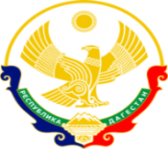 МКОУ «Бугленская СОШ имени Ш.И.Шихсаидова»Россия, республика Дагестан, 368210, Буйнакский район село Буглен, ул. Спортивная 6,  e-mail :buglen_school@mail.ru    ОГРН:1030500714793 ИНН:0507009667	           Отчет о поведении МКОУ «Бугленская СОШ имени Ш.И.Шихсаидова»                 в единого Урока Мужества  посвященного Дню воинской  славы России.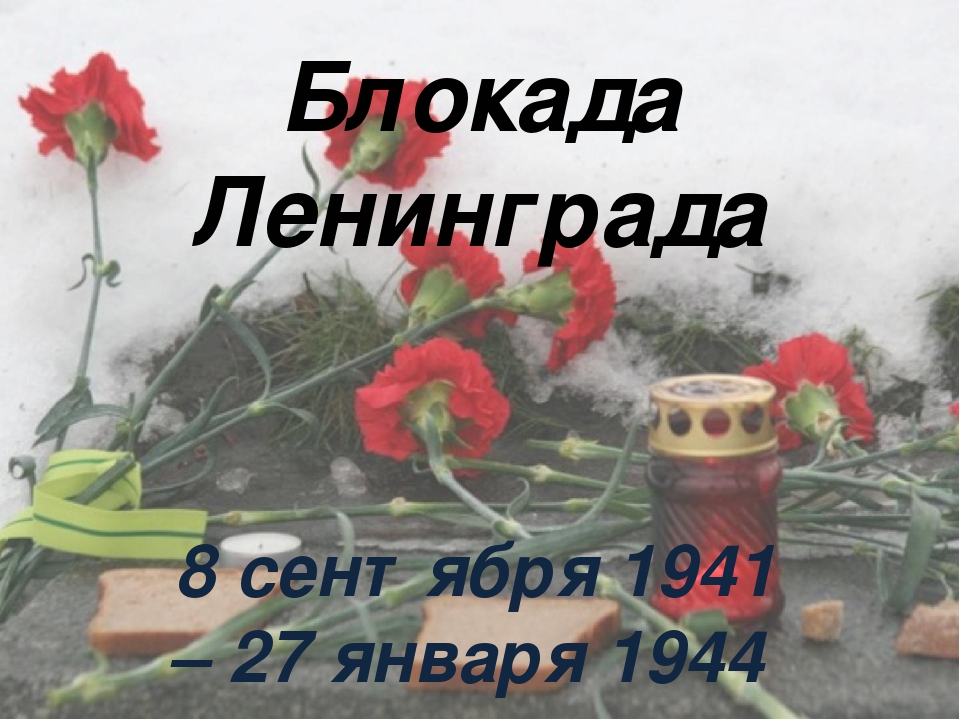 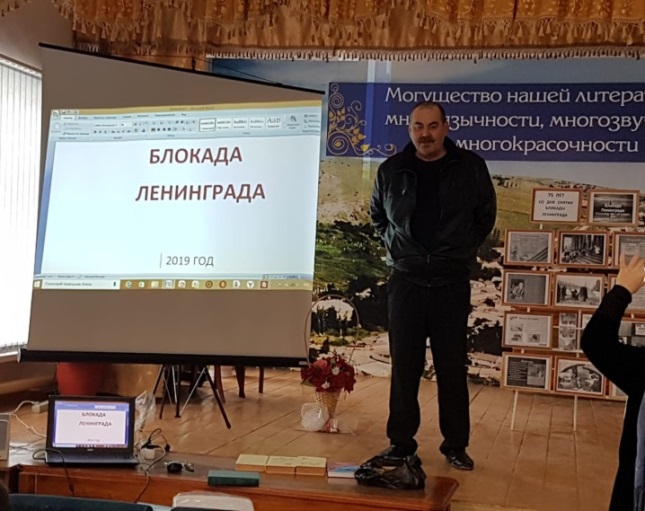 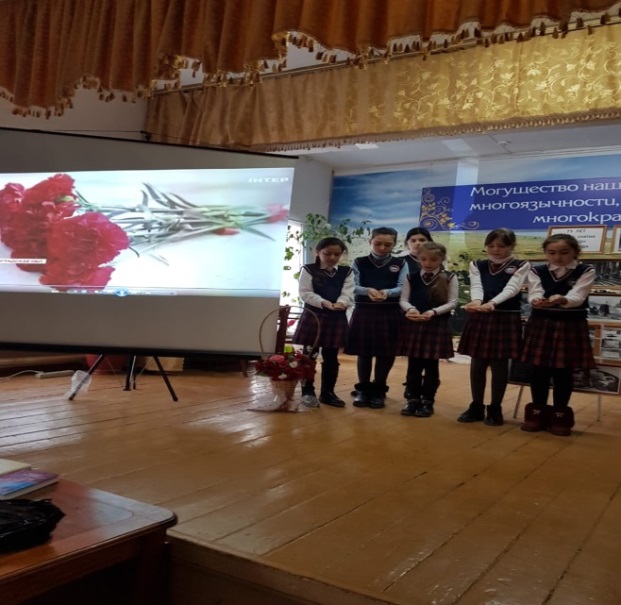 25.01.19г    С целью патриотического воспитания подрастающего поколения привития любви  к Отчизне, гордости за свою Родину, в честь  75-ой годовщины снятия блокады Ленинграда в МКОУ «Бугленская СОШ.  был проведен единый Урок Мужества, посвященный Дню воинской славы России – 27 января 1944г- День снятия блокады Ленинграда-  «Ты в сердце моем как поэма», - Международный День памяти жертв Холокоста.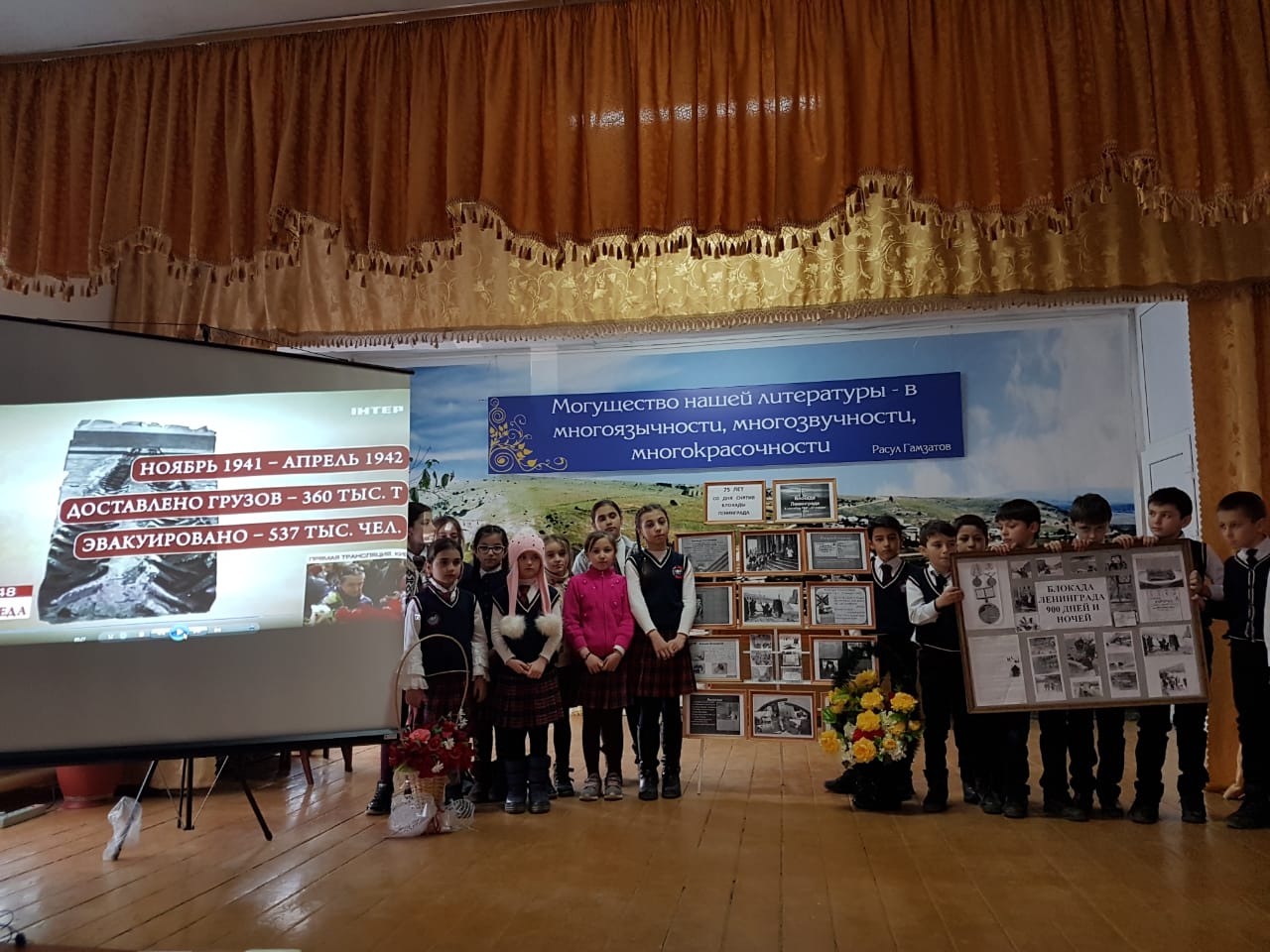 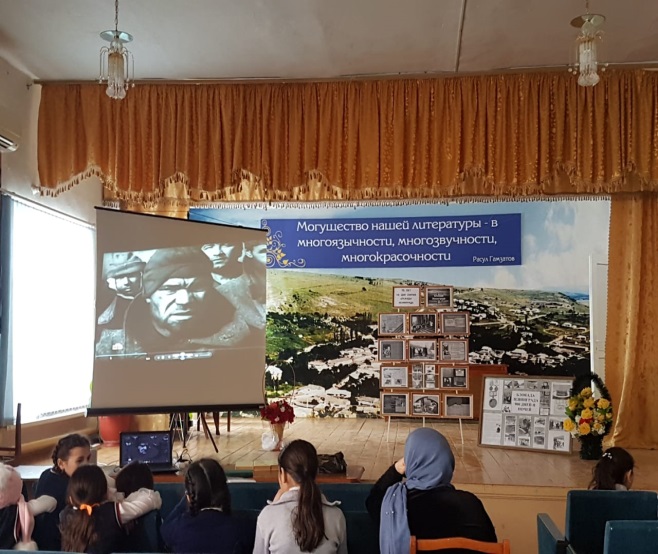 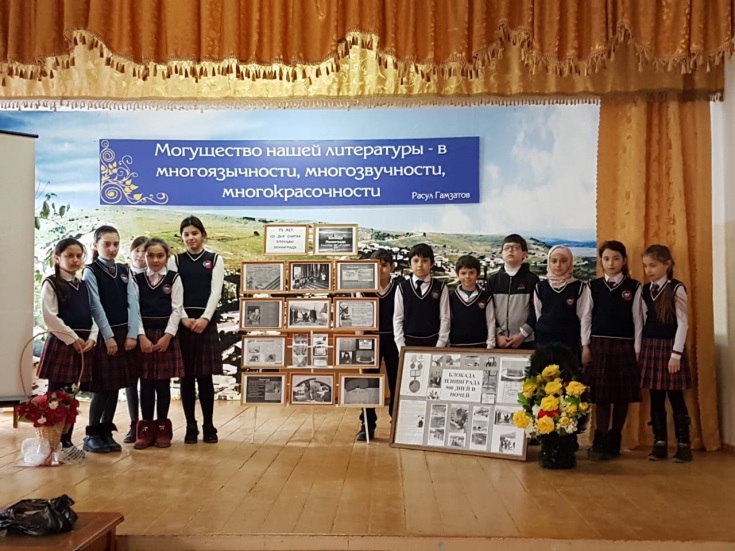 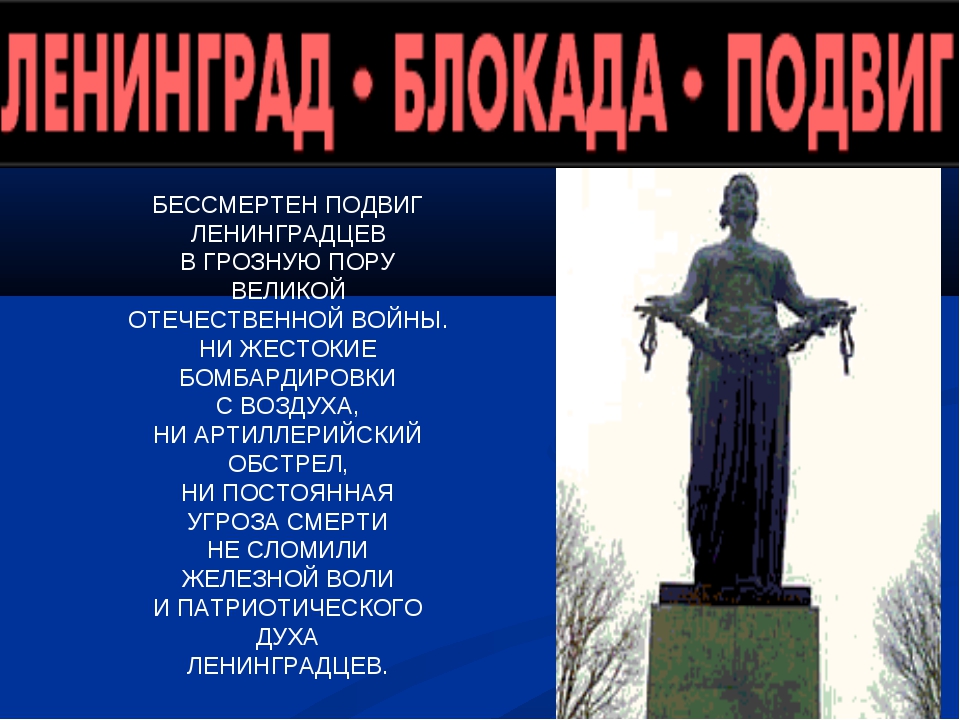 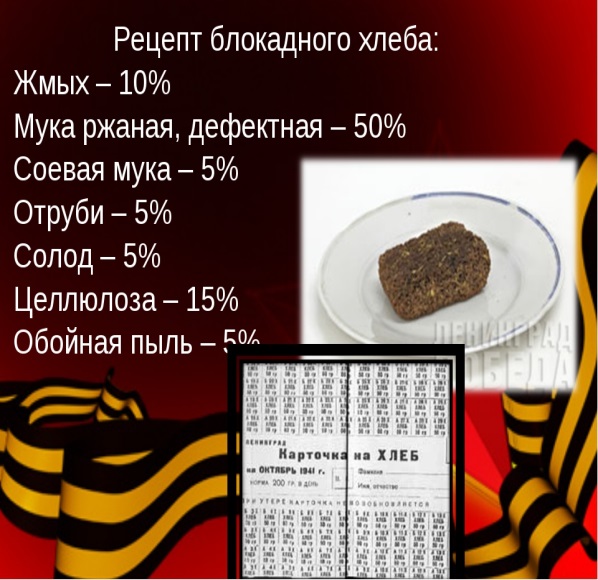 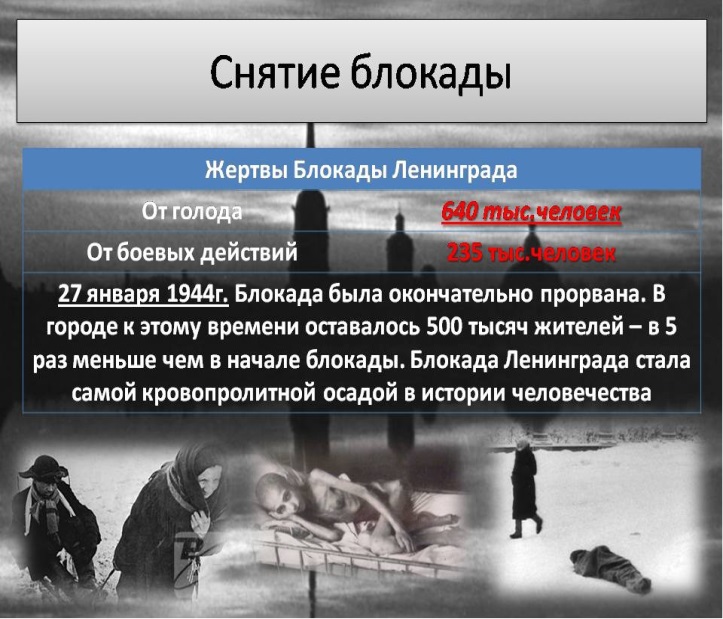 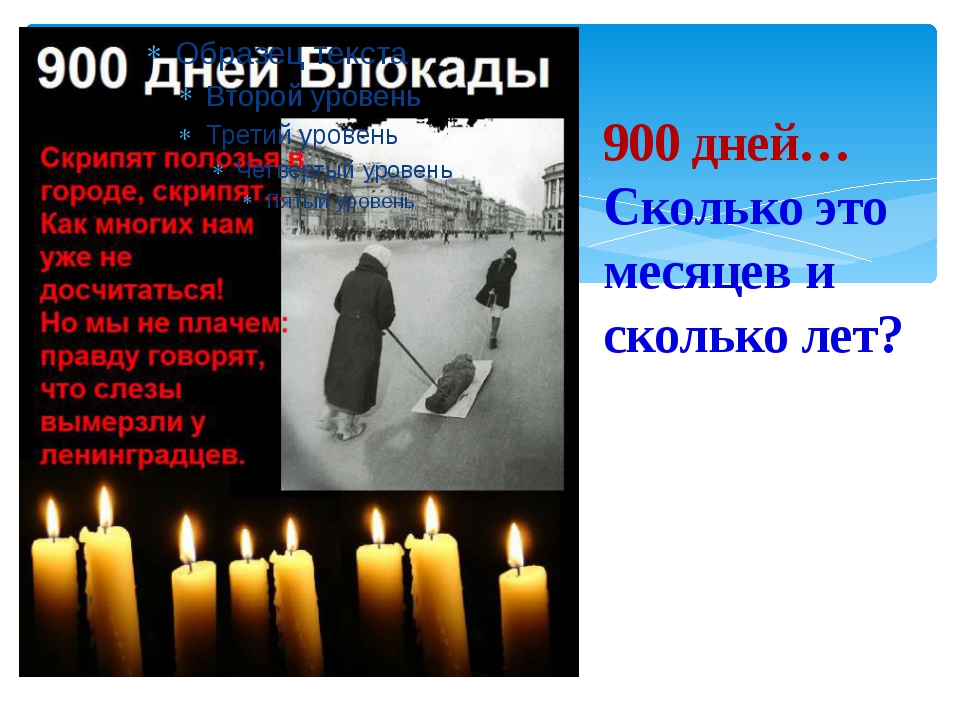 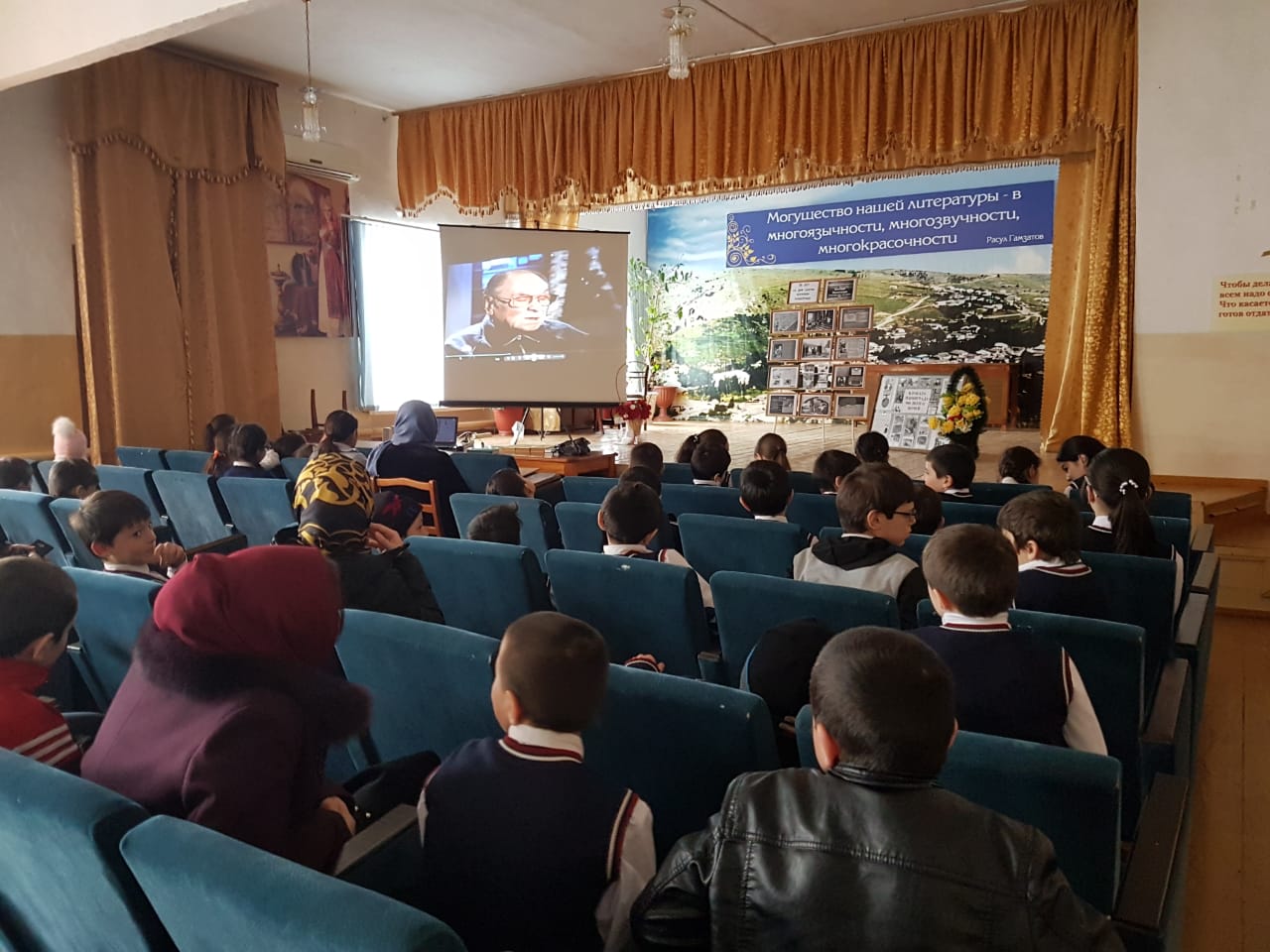 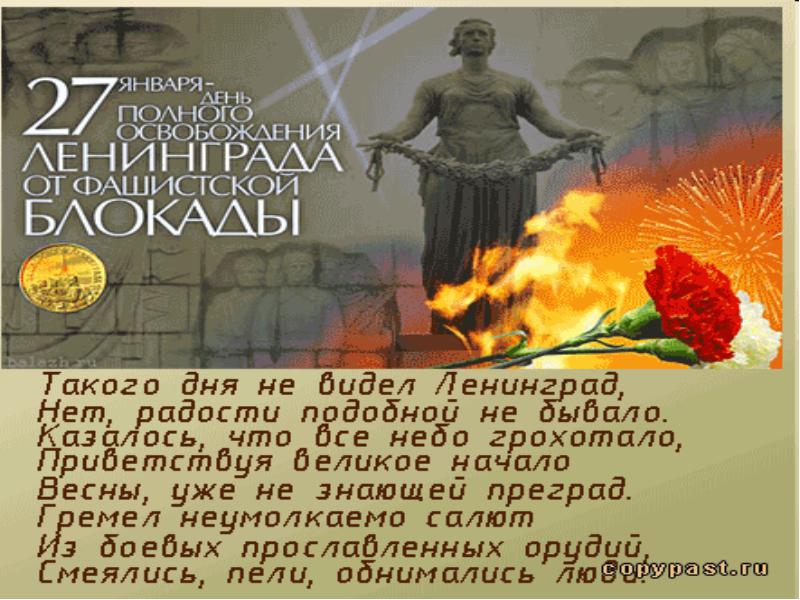 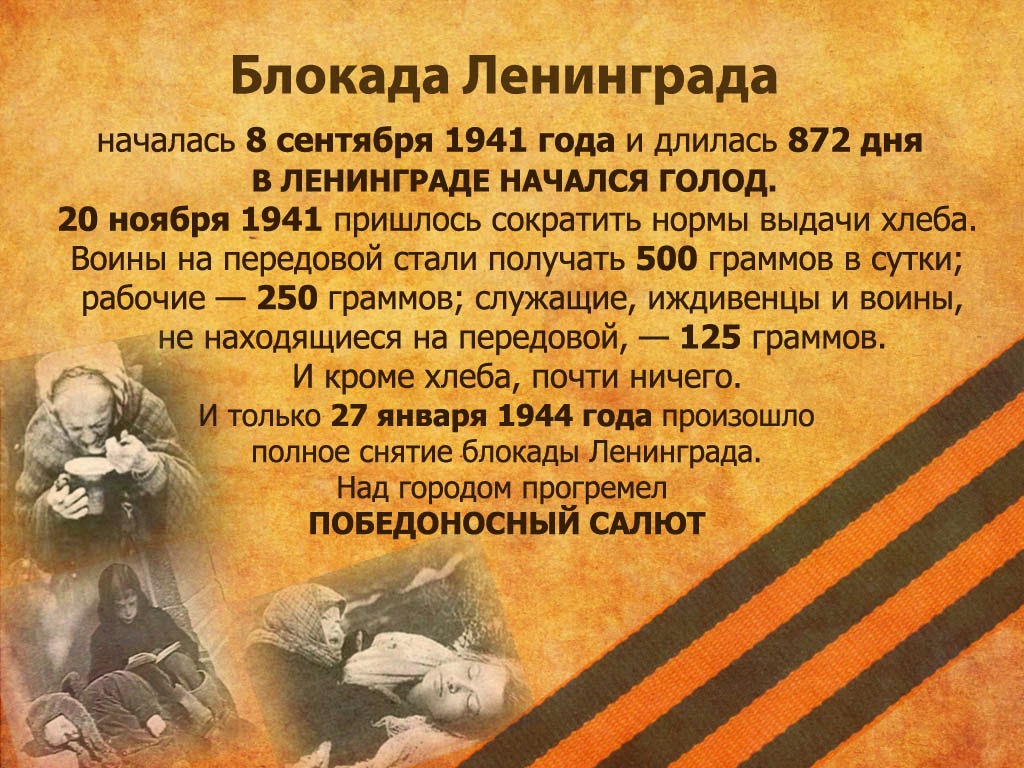 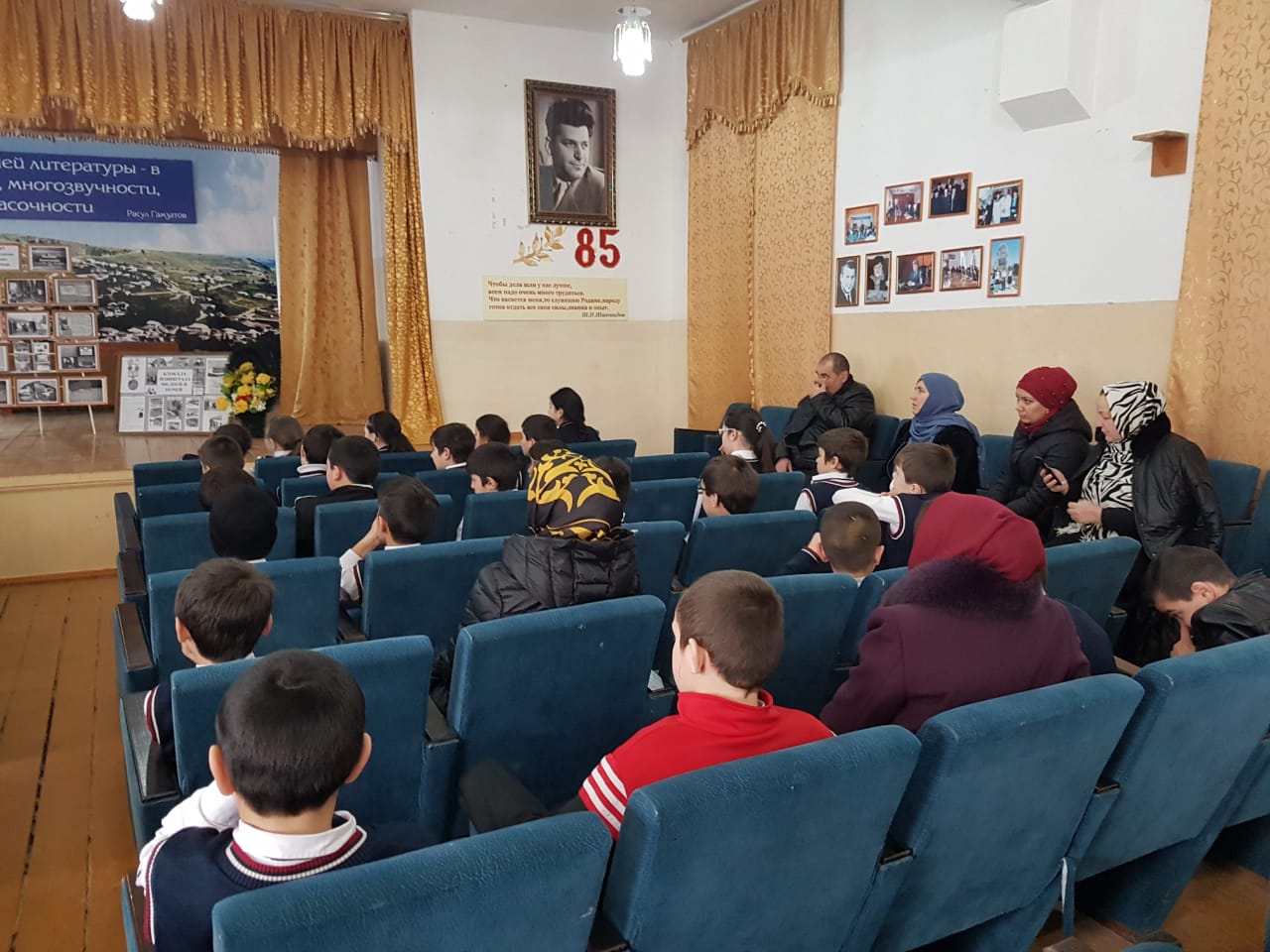 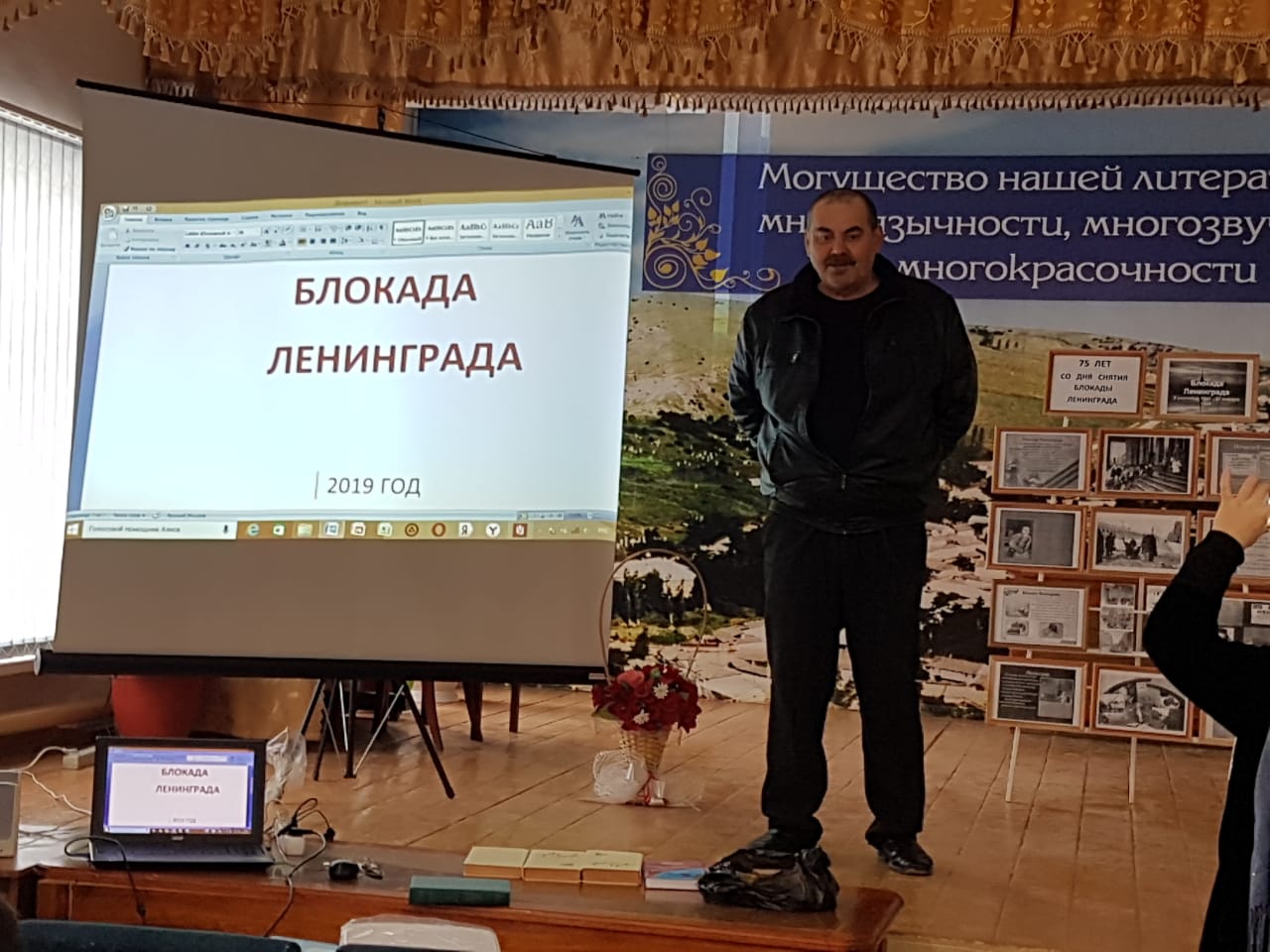 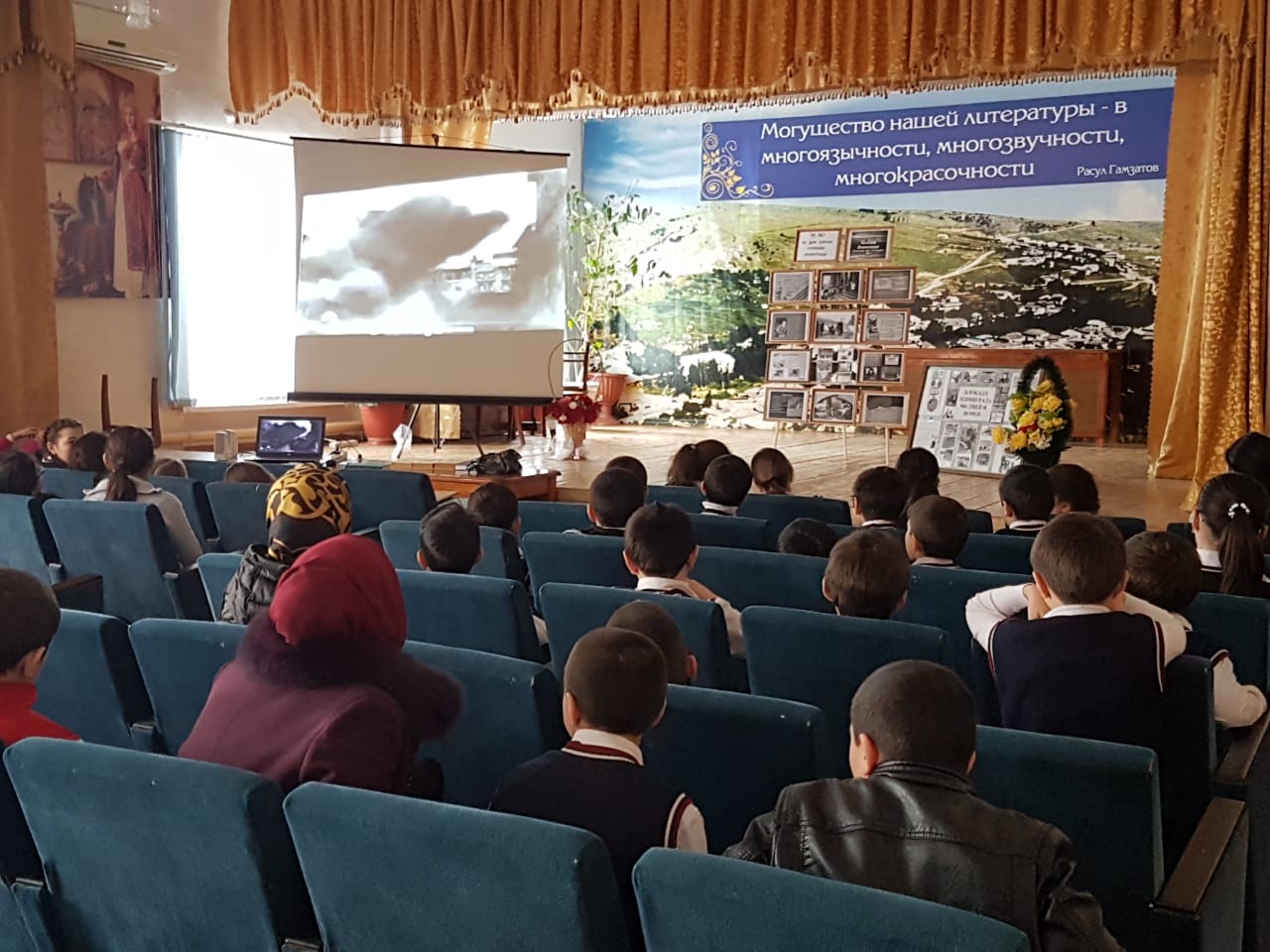 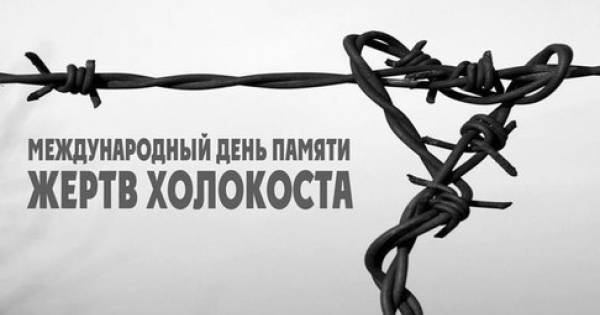 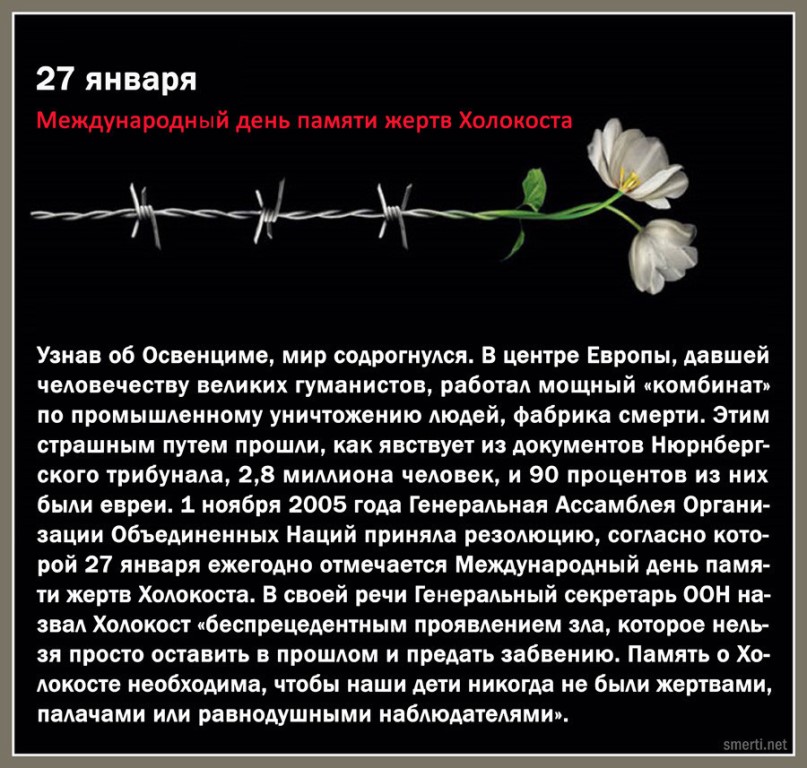 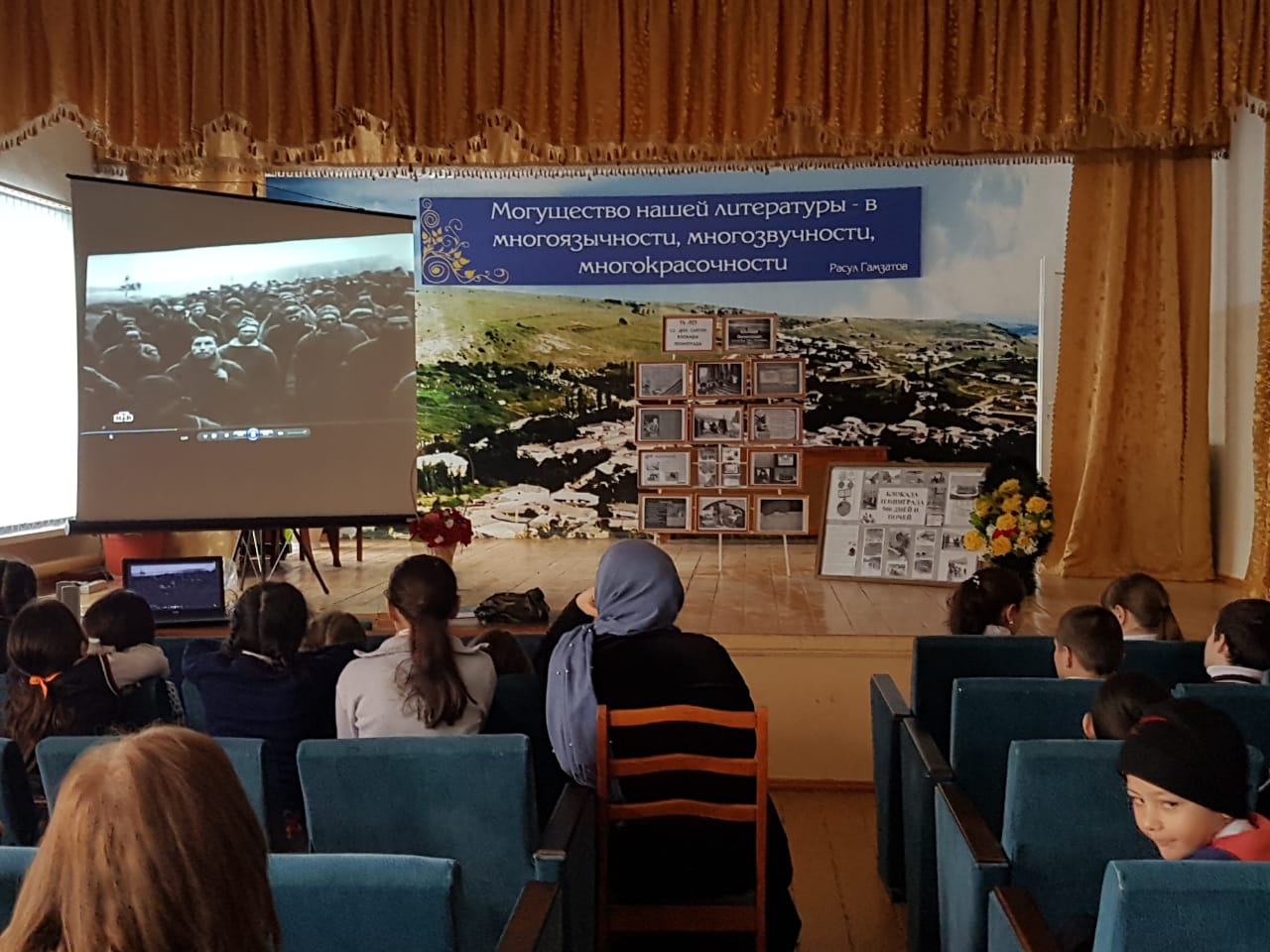 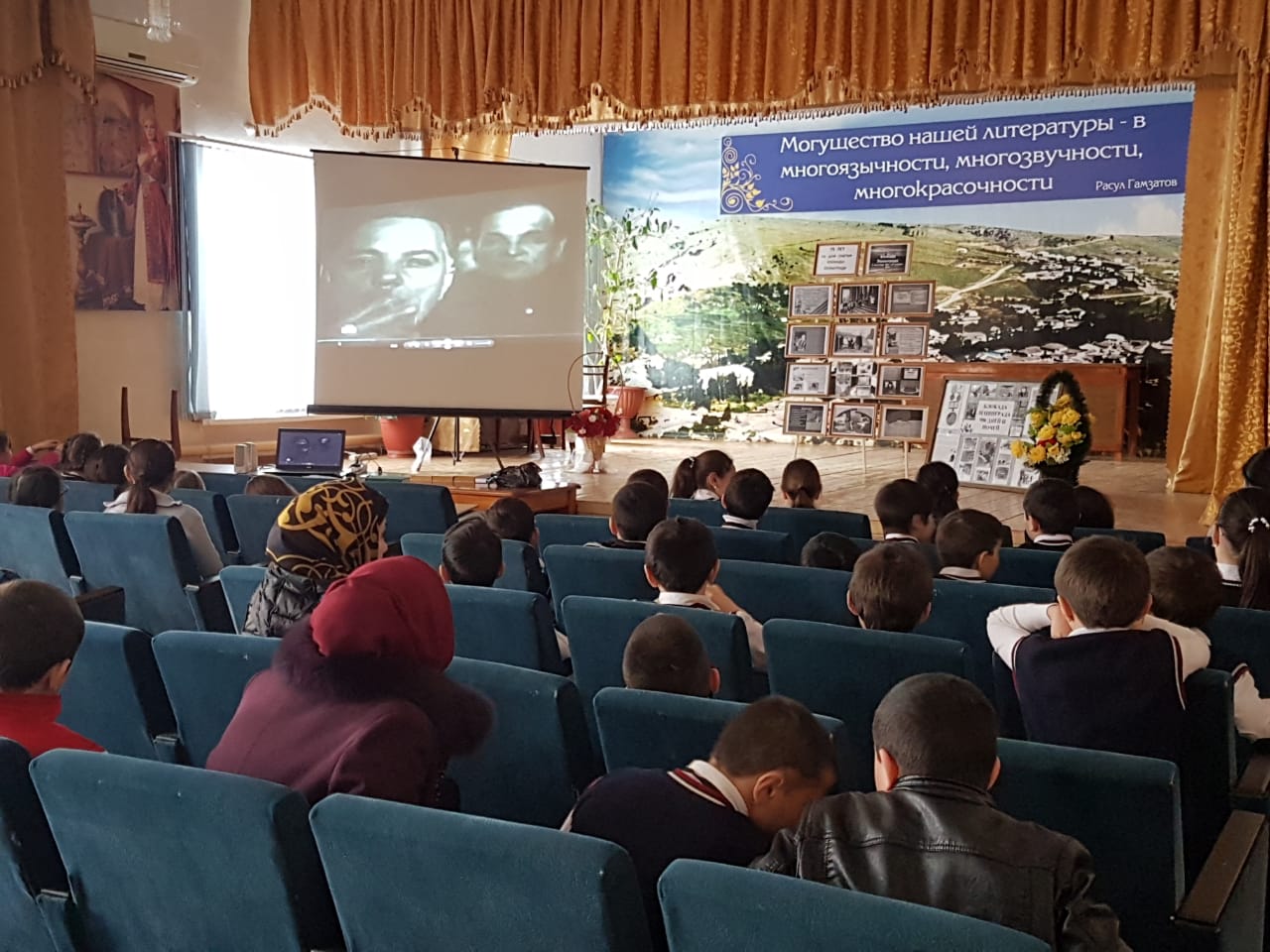 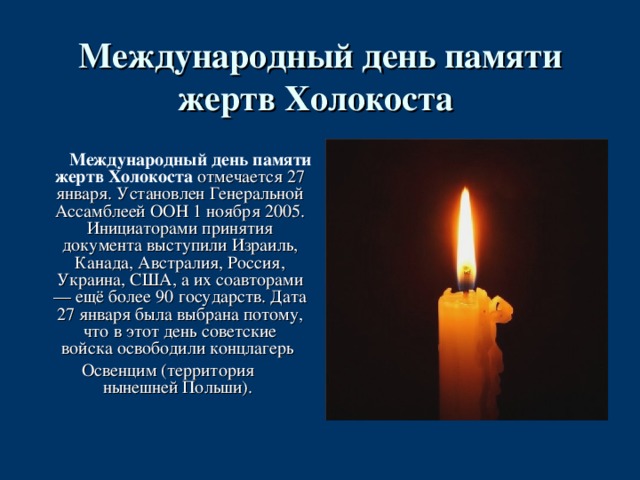 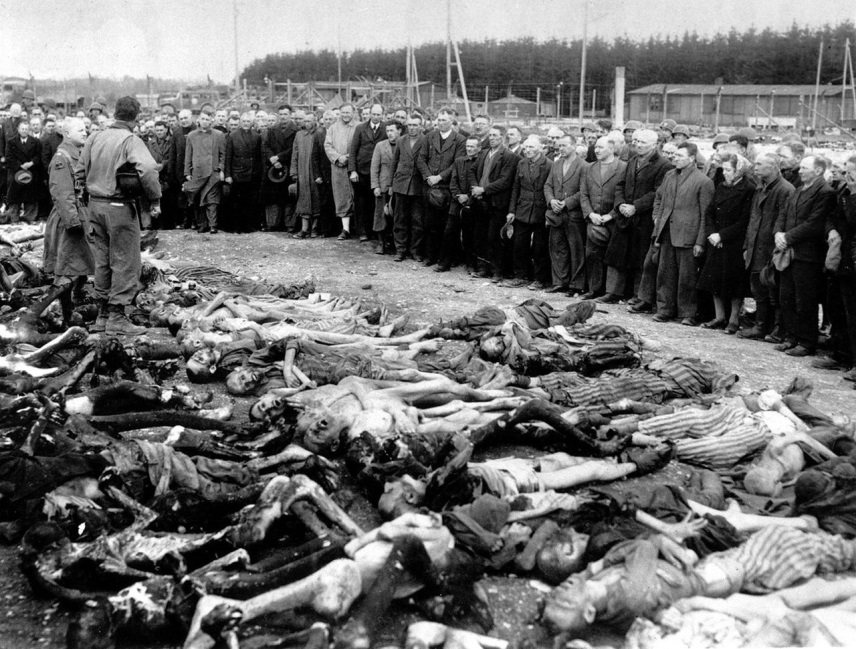 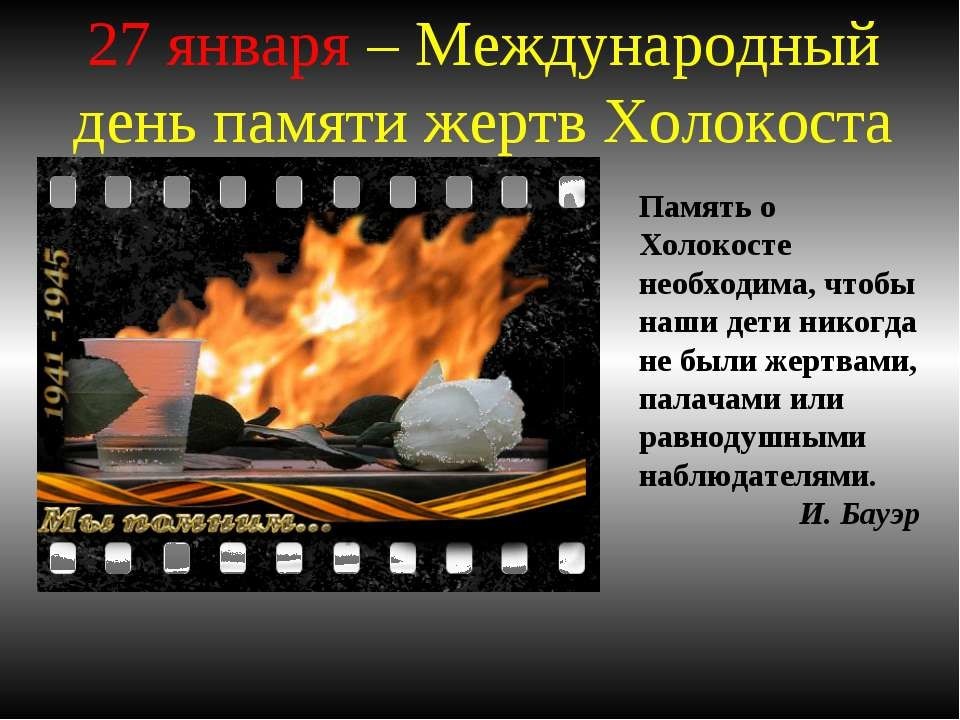 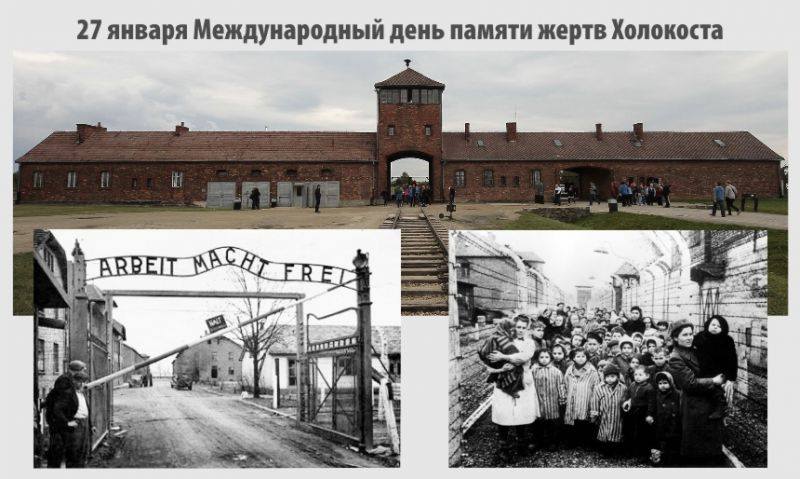 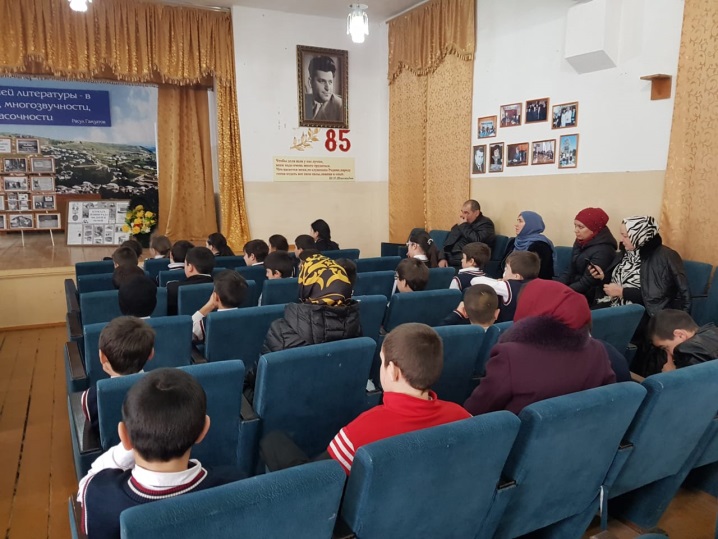 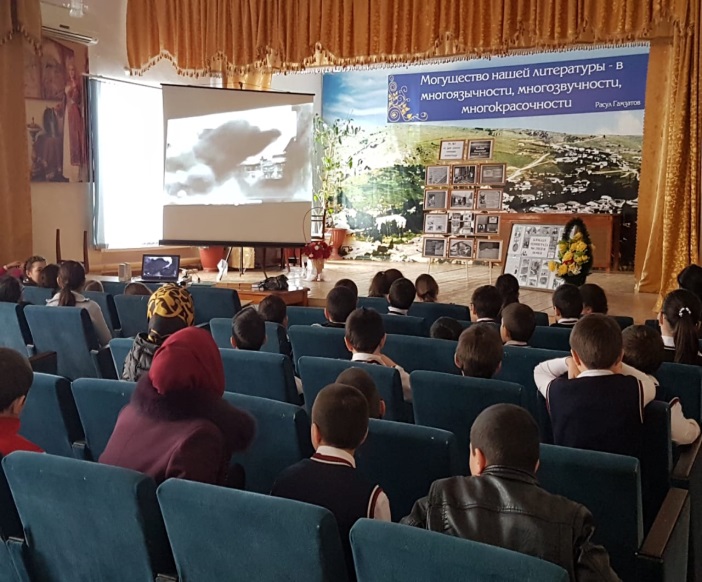 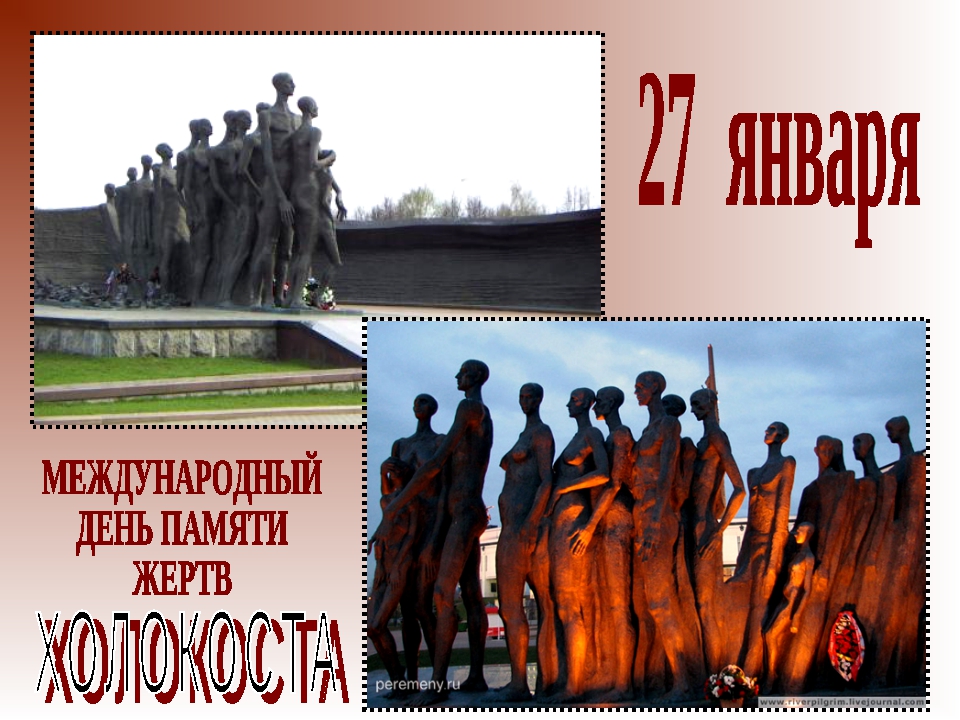 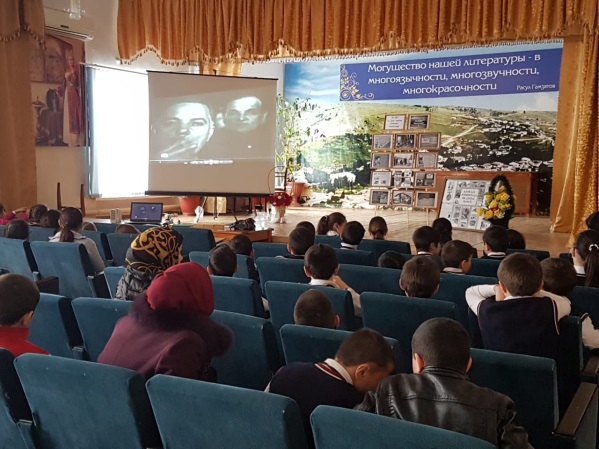 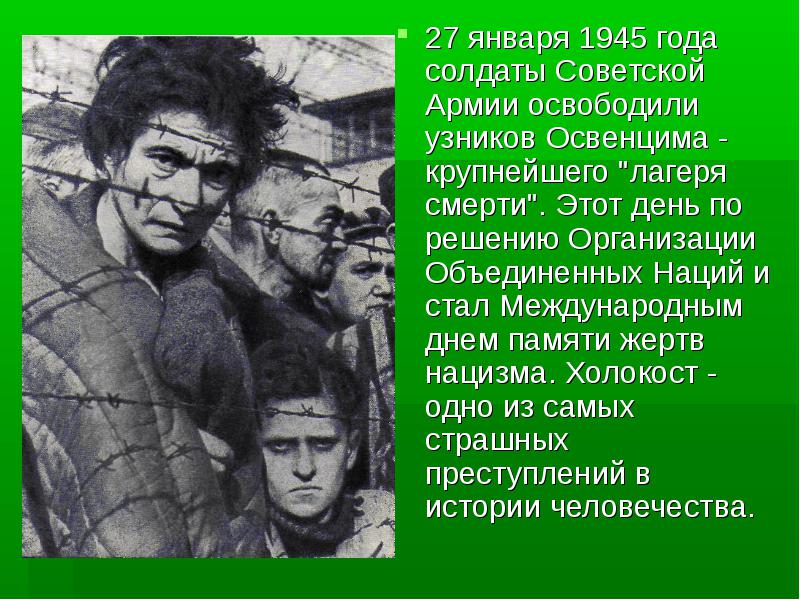 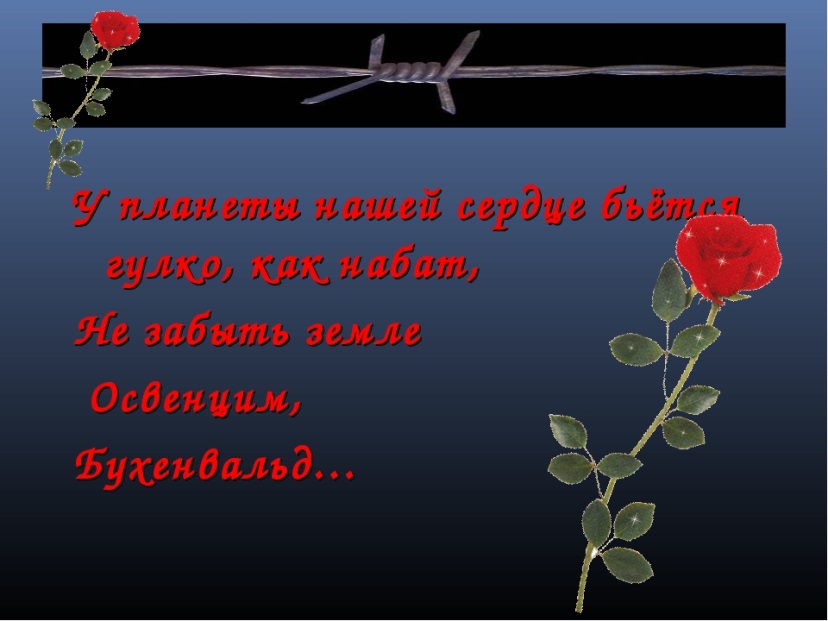 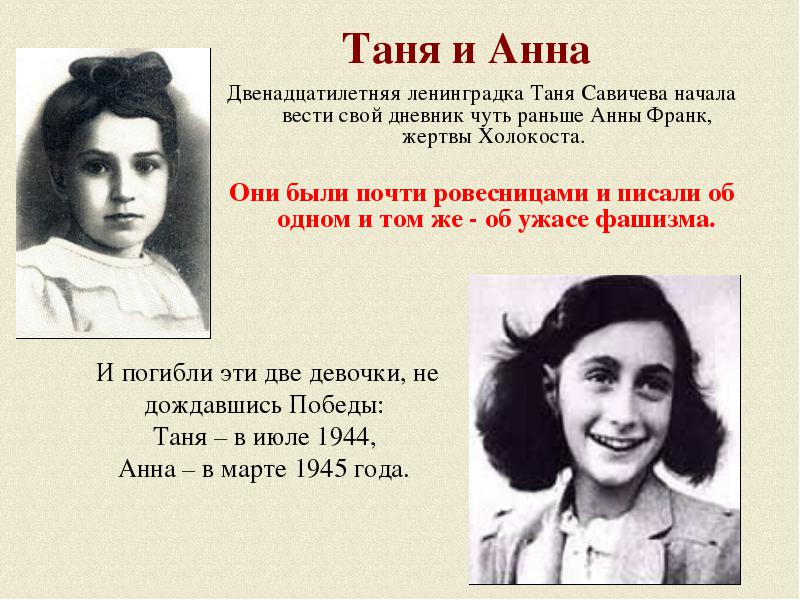                         Заместитель директора по ВР________________Джахбарова Д.ГОбразовательная организация.                                  Приняли участие.                                  Приняли участие.                                  Приняли участие.Приглашённые гости.Образовательная организация.Количество ОО.Количество педогогов.Количество учащихся.Приглашённые гости.МКОУ «Бугленская СОШ имени Ш.И.Шихсаидова»5115Сотрудники музея. Татаева Ж.Х.Шейхова З.М.Заведующая сельской библиотекой Солтанова М.Заведующая ЦТКНР Сулейманова У.Г